Муниципальное бюджетное дошкольное образовательное учреждение «Центр развития ребенка – детский сад № 91» 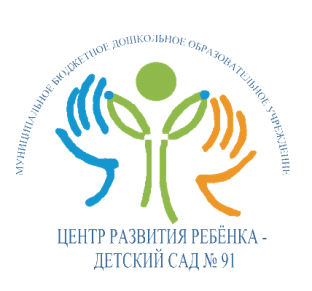 КОНСПЕКТ ОРГАНИЗОВАННОЙ ОБРАЗОВАТЕЛЬНОЙ  ДЕЯТЕЛЬНОСТИ Тема: «Игрушки» Подготовила:Воспитатель по английскому языкуМБДОУ «Центр развития ребенка –детский сад № 91»Валиева Алсу Фаиловна                                               г. Нижнекамск, 2014 г.Тема: «Игрушки»Возрастная группа : старшая группаЦель: развитие коммуникативных умений и навыков.Воспитательные задачи: воспитывать внимательное и бережное отношение к игрушкам.Развивающие задачи: развивать мышление, воображение,  фонематический слух.Образовательные задачи: расширять словарный запас, совершенствовать умение использовать слова и фразы в разговорной речи.Основная образовательная область: познаниеИнтегрированные образовательные области: коммуникация, музыка, физическая культура.Методы и приемыМетоды: игровой, наглядный, словесное объяснение.Приемы: вопрос, одобрение, указаниеНаглядные средства обучения: игрушки, тематические картинки, ноутбук, интерактивная доска, магнитофонСловарная работа: : Toys (игрушки), a dog (собака), a frog (лягушка), a donkey (ослик), a monkey (обезьяна), a ball (мяч), a doll (кукла), a cock (петушок), a clock (часы). What’s this? (что это)  It’s a… (это…)Предварительная работа: знакомство с игрушками, прослушивание рифмовки.Структура: 1.Организационный момент.2.Фонетическая зарядка3.Презентационный материал (загадки)4.Игра «Согласие не согласие»5.Физ.минутка6.Игра «Что пропало?»7.Прослушивание рифмовки «Игрушки»8.Итоговая беседаИспользуемая литература: 1. Физкультурная минутка. https://www.youtube.com/watch?v=bfqCYdM6AFo2.http://www.youtube.com/watch?v=VKfIK9rouwg(фонетическая разминка)3. Видео занятия «Английский язык с Хрюшей и Степашкой», разработанные программой  «Спокойной ночи малыши» https://www.youtube.com/watch?v=IWlwcrFBDoA4. Загадки http://doshkolenok.kiev.ua/zagadki/457-zagadki-pro-zverei.htmlХОД ЗАНЯТИЯОрганизационный момент.Воспитатель: Good morning my friends! (доброе утро мои друзья)Дети: Good morning Alsu Failovna!Воспитатель: How are you today? (как ваши дела?)Дети :We are fine!( у нас все прекрасно)(Воспитатель опрашивает каждого с мячиком)Воспитатель: How are you today? (как твои дела?)Ребенок: I’m fine, thank youВоспитатель: Сегодня мы вспомним названия игрушек,  будем  играть в  игры связанные с игрушками и узнаем,  что такое рифма.А для начала вспомним про Mr.TongueРебята! Как поживает наш Mr.Tongue? Давай разомнем его немного, чтобы ему легко было произносить английские слова.Фонетическая зарядкаРебята, я расскажу вам сказку про мистера «Язычка». Mr. Tongue (мистер «Язычок») приглашает нас в лес. Идем мы по лесу, а под ногами у нас шуршат шишки, веточки [sh], а вокруг летают комары [z],а мы от них отмахиваемся. А вокруг жужжат английские пчелки [], Мы их пугать не будем, чтобы они нас не укусили. Мы идем дальше и выходим на красивую поляну, а вокруг летают бабочки, мы смотрим на них и говорим [waw] , Потом мы ложимся на сочную зеленую травку и говорим [o:]. Воспитатель: Well done, my friends! (очень хорошо, ребята). Понравилась вам прогулка?Сейчас я предлагаю вам поиграть в игру «Угадайка». Воспитатель: Ребята, кто подскажет, что такое «Toys»?Дети : ИгрушкиВоспитатель: Слушайте внимательно я  буду загадывать загадки кто догадался поднимает руку (правильные ответы представлены на интерактивной доске)Где же вы ее найдетеНу конечно же в болотеЗелена, как траваГоворит Ква! Ква! Ква! Ребенок: It’s a frog (это лягушка)В зоопарке в синей клеткеЛовко прыгает по клеткеКорчит рожи ест бананКто? Конечно обезьянаРебенок: It’s a monkey (это обезьяна)Платья носит Есть не проситВсегда послушнаНо с ней не скучноРебенок: It’s a doll (это кукла)Птица ходит по дворуБудит деток по утруНа макушке гребешокКто же это?Ребенок: It’s a cock (это петух)Игра «Согласие не согласие»Воспитатель показывает игрушку со словами  «It’s a dog», если слово названо правильно дети соглашаются, если не правильно – не соглашаются.Воспитатель: It’s a frog.Дети: Yes, it’s a frog.Воспитатель: It’s a donkey.Дети: No.Воспитатель:What’s this?Дети: It’s a monkey.Физкультурная минутка.Воспитатель: My friends! Пришло время подвигаться.Clap you hands, clap you handsListen to the music and clap you handsStamp you feet, stamp you feet, Listen to the music and stamp you feet,Turn around, turn around, Listen to the music and turn aroundJump up high, jump up highListen to the music and jump up highИгра «Что пропало?»Воспитатель : My friends! Close your eyes (закройте глазки)(Дети закрывают глаза)Воспитатель: Open your eyes!(откройте глаза)Ребята,  посмотрите внимательно, что произошло?Зоя: Пропала игрушка!Воспитатель: What is missing? (что пропало?)Зоя: It is a doll. (это кукла)Воспитатель: Close your eyes (закройте глазки)(Дети закрывают глаза)Воспитатель: Open your eyes!(откройте глаза)What is missing? (что пропало?)Булат: It is a ball . (это мяч)Воспитатель: My friends! Какая игрушка пропала первая?(вторая, третья…)Ирина: It is a doll.(это кула)…………Воспитатель: Ребята, а кто знает,  что такое рифма? (Воспитатель прослушивает мнения детей)Рифма это созвучные слова. Давайте попробуем найти рифму к слову «Dog»Дети: «Frog»Donkey – Monkey………Прослушивание рифмовки «Игрушки»Прибежал во двор a dogОт него удрал a frogРазупрямился a donkeyРаздразнил до слез a monkeyА большой такой a ballУронил на пол a dollРассердился тут a cockСпать пора сказал a clockВоспитатель: Давайте споем эту песню вместеВоспитатель начинает рифмовку  дети продолжают (договаривают английское слово)Воспитатель: Very good my friend! Excellent! (очень хорошо, прекрасно)It’s time to say goodbye to our toys.(пришло время прощаться с игрушками)(Прощаемся с каждой игрушкой)Thank you, see you later (спасибо, увидимся позже)В будке живет Кости грызетЛает и кусаетсяКак называется(Ребенок, который знает ответ загадки,  поднимает руку и дает ответ на английском языке.)Ребенок: It’s a dog (это собака)Воспитатель:Yes , you are rightЯ иду когда хочуИ стою когда хочуЯ «Иа-Иа» кричуИ копытцами стучуРебенок: It’s a donkey (это ослик)Упадет – поскачетУдаришь – не плачетРебенок: It’s a ball (это мяч)Стучат стучатНе велят скучатьИдут, идутА все тут да тутРебенок: It’s a clock (это часы)